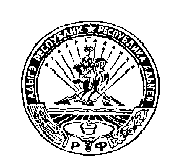 	РЕСПУБЛИКА АДЫГЕЯ                                                                 АДЫГЭ РЕСПУБЛИК         КОШЕХАБЛЬСКИЙ РАЙОН                                                              КОЩХЬАБЛЭ РАЙОН                АДМИНИСТРАЦИЯ                                                         МУНИЦИПАЛЬНЭ ОБРАЗОВАНИЕУМУНИЦИПАЛЬНОГО ОБРАЗОВАНИЯ                                      «БЛЭЩЭПСЫНЭ КЪОДЖЭ ПСЭУП1»«БЛЕЧЕПСИНСКОЕ СЕЛЬСКОЕ ПОСЕЛЕНИЕ»                                  ИАДМИНИСТРАЦИЕ            385431, а. Блечепсин, ул. Ленина, 37                                                                      385431, къ. Блащэпсынэ, Лениным иур., 37       тел. (989) 126-23-03, факс (87770) 9-94-30                                                                    тел. (989) 126-23-03, факс (87770) 9-94-30                 E-mail: blechamo@mail.ru                                                                                                E-mail: blechamo@mail.ruПОСТАНОВЛЕНИЕ    01.12.2015г.                                   №  39                   а.БлечепсинОб  утверждении разрешённого использования земельного участка для размещения объектов сельскохозяйственного назначения.     На основании Федерального закона от 06.10.2003г.  №131-ФЗ «Об  общих принципах организации местного самоуправления в Российской Федерации, а также  «Правил землепользования и застройки МО «Блечепсинское сельское поселение»»  от 30.09.2015г. №84,ПОСТАНОВЛЯЮ:1.В соответствии с Приказом Минэкономразвития РФ «Об утверждении классификатора видов разрешенного использования земельных участков» от 01.09.2014г. №540, земельному участку с кадастровым номером- 01:02:2505001:773,  расположенному по адресу: Республика Адыгея  Кошехабльский район, а. Блечепсин, примерно 0,8км. к югу ориентира административного здания расположенного по адресу: Республика Адыгея  Кошехабльский район, а.Блечепсин, ул.Ленина, №37,  площадью: 23 112 кв.м., из земель АОЗТ «Дружба», выделенный  Постановлением Главы администрации «Кошехабльский район» № 248 от 04.09.2000г. утвердить:Разрешённое использование: для размещения объектов сельскохозяйственного назначения;Категория земель: земли сельскохозяйственного назначения.2.Настоящее Постановление обнародовать путем его размещения на информационном стенде в  здании администрации  Блечепсинского сельского  поселения и на официальном сайте МО «Блечепсинское сельское поселение» для ознакомления заинтересованных лиц. 3.Данное Постановление  вступает в силу со дня его подписания.Глава администрации МО «Блечепсинское сельское поселение»                                Ю.М.Шовгенов